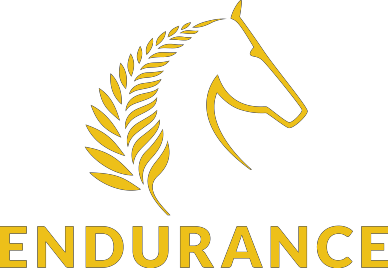 Application for Selection for the ESNZ Endurance Trans-Tasman Team 2019Rider name:ESNZ membership number:FEI ID:Endurance club:Highest level ride completed:Rider address:Rider email:Rider phone numbers:Rider date of birth (junior/YR only):Name and contact details of parent or guardian for junior / young riders:Nominated horse:ESNZ registration number:FEI ID:Horse date of birth:Highest level ride completed:Nominated strapper:Write a statement (200-500 words) explaining why you would like to be selected for the team and what you would bring to the team as a member. You will also need to provide details of your background in ESNZ Endurance including a list of rides qualified in the past 24 months and the ride history for your nominated horse.